  WWW.HAINESVILLE.ORG   						            MARCH 2020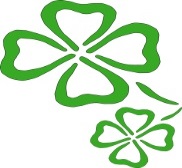 The Village of Hainesville will be closed to the public starting Wednesday, March 18th until further notice.  Visit our website for more information.If you have questions regarding the Corona Virus, use the following international, federal, state, and county sites to find answers.World Health Organization:  https://www.who.int/emergencies/diseases/novel-coronavirus-2019/advice-for-publicCenter for Disease Control:  https://www.cdc.gov/coronavirus/2019-ncov/index.html  Illinois Department of Public Health:  http://www.dph.illinois.gov/topics-services/diseases-and-conditions/diseases-a-z-list/coronavirusLake:  https://www.lakecountyil.gov/4377/Coronavirus-Disease-2019-COVID-19TAKE PART IN THE CENSUS!
VISIT 2020census.gov TO BE COUNTED!The 2020 Census is important for you and your community, and you can help. The census affects your voice in government, how much funding your community receives and how your community plans for the future. 			SEASONAL LABORERS – PUBLIC WORKS

Daily duties may include: Tree trimming, tree removal, stump grinding, chipping, raking, and watering. Lawn mowing and weed trimming. Individuals will assist with the maintenance of the Village’s streets and infrastructure, also with the repair, construction, and maintenance of Village streets, storm sewers, signage and facilities. Daily duties may include: pot hole patching, sign replacement, fence repairs, concrete replacement and assisting with storm sewer repairs. Applicants must be 18 years or older and have a high school diploma or equivalent and a valid Illinois Driver License. Must successfully pass drug and alcohol screening, criminal background and driving record check. Must be able to lift or carry a weight up to 50 lbs.Hours: up to 40 per week between 7:30 am and 3:30 pm Monday – Friday and occasional Saturdays. Position is from May 1st through November 13th (flexible) Salary is $12.00 an hour. No benefits are included.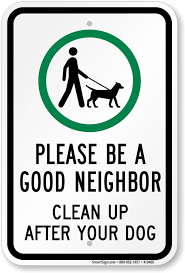 PLEASE CLEAN UP AFTER YOUR DOGS AND DO NOT ALLOW THEM TO SOIL PRIVATE PROPERTY.
EARTH DAY CLEAN UPCommunity Service Hours available.  The Village will celebrate Earth Day with its annual clean up on Saturday, April 25th from 9:00 a.m. to 12 noon (Sunday the 26th as the rain date). A pizza party will follow for all participants.  We will meet at Tall Oak Drive and Hainesville Road at 
9:00 a.m.  Wear shoes you can get dirty.  We supply latex gloves, visible vests, trash bags and water.We will be cleaning along Hainesville Road, around Cranberry Lake, Hainesville Meadow and along parts of Route 120 and Route 134 depending on the number of volunteers. If you prefer to clean up in your immediate neighborhood, please call the village at (847-223-2032) to arrange for pickup of trash bags and gloves and arrange for pickup of your trash. Hope you can join us.Trustee Georgeann Duberstein                         YARD WASTE SEASON
                    SINGLE FAMILY HOMES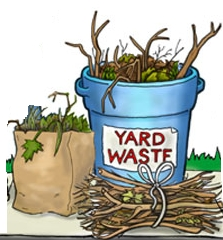 Yard waste season runs from April 1st through November 25th, 2020. Yard waste may be disposed of in a paper disposable yard waste bag or a standard marked yard waste container. Branches must be bundled.  They may not exceed 4 feet in length, 18 inches in diameter or weigh over 50 pounds. Yard waste material that is not properly prepared will not be collected.  If your garbage/recycling/yard waste is not picked up, PLEASE call Advanced Disposal directly at 847-623-3870.     HAINESVILLE SEWER RATE INCREASE NOTIFICATIONThe Hainesville Village Board passed an ordinance to increase the Hainesville Sewer portion of your Utility Bill. This increase will be effective May 1st, 2020 and will reflect on your June Utility Bill. The current Hainesville sewer rate of $0.50 per thousand gallons will be increased to $1.00 per thousand gallons. The last Hainesville Sewer increase was back in May 2013. The increase is necessary in order to maintain funds for maintenance, repair and replacement of the village sewer service lines.  As an example of the increase, a homeowner that uses 4,000 gallons of water in a month the charge will go from $2.00 to $4.00.                         ******************************************************************************DEDICATED UTILITY BILLING PHONE LINEFor any Utility Billing questions please call 877-729-1742 Monday through Thursday between 7:00 a.m. and 4:00 p.m. for assistance.